								Toruń, 5 października 2023 roku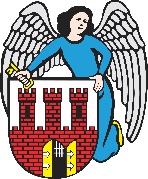     Radny Miasta Torunia        Piotr Lenkiewicz								Sz. Pan								Michał Zaleski								Prezydent Miasta ToruniaWNIOSEKPowołując się na § 18 Statutu Rady Miasta Torunia w nawiązaniu do § 36 ust. 4 Regulaminu Rady Miasta Torunia zwracam się do Pana Prezydenta z wnioskiem:- o włączanie miejskiego oświetlenie wzdłuż ulicy Ugory (na wysokości sklepu Intermarche)UZASADNIENIEZ informacji jakie otrzymałem od mieszkańców tej części miasta wynika, że oświetlenie w tej części miasta pozostaje wyłączone. Skutkiem tego w bardzo silnie uczęszczanej lokalizacji (sąsiedztwo sklepów handlowo-usługowych) panują po zmroku całkowita ciemność. Jeżeli jest to działanie w wyniku oszczędności proszę o możliwe wytypowanie częściowego włączania latarni ale nie całkowitego zaciemnienia, co powoduje trwałe zagrożenia dla bezpieczeństwa mieszkańców.                                                                         /-/ Piotr Lenkiewicz										Radny Miasta Torunia